Инструкция по подаче заявки на обучение в рамках федерального проекта «Содействие занятости»Для оформления заявки нужно зайти на портал «Работа в России»;В окне «Пройдите обучение в рамках федерального проекта «Содействие занятости» нажмите на кнопку «Узнать больше»;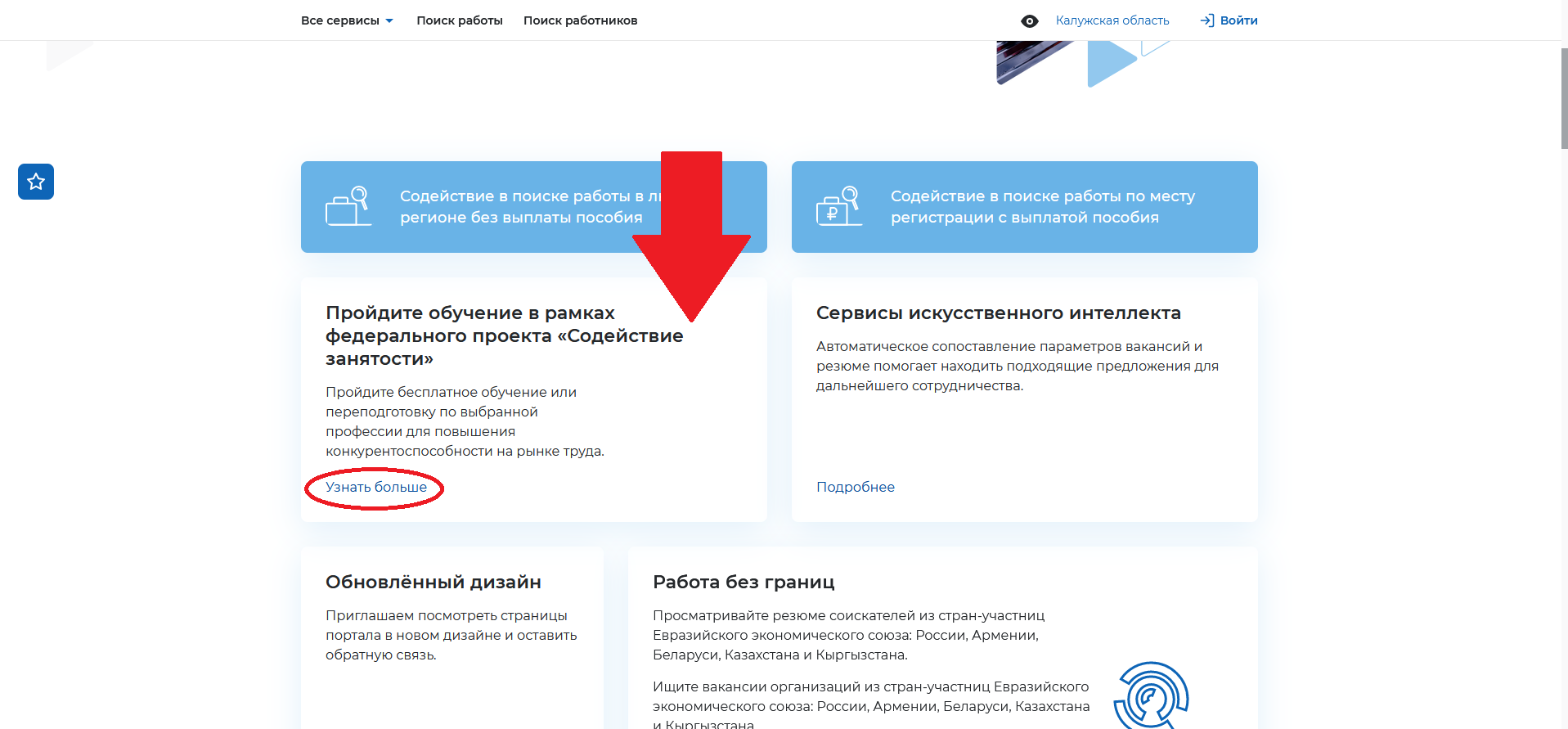 Выберите кнопку «ЗАПИСАТЬСЯ НА ОБУЧЕНИЕ»;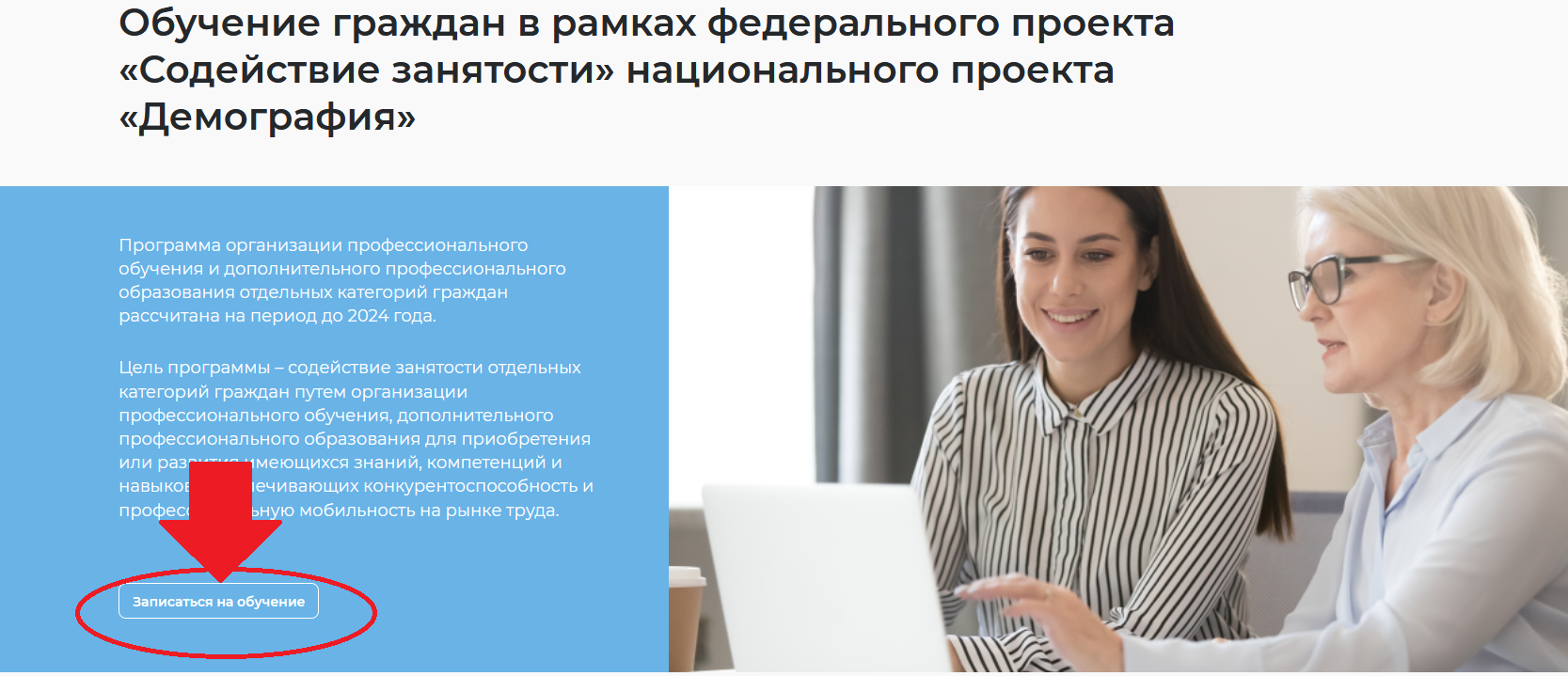 Обратите внимание, что вход на страницу подачи заявки на обучение осуществляется через портал Государственных Услуг (ЕСИА)Выберите курс обучения, который вам интересен, нажмите на кнопку «Подать заявку»;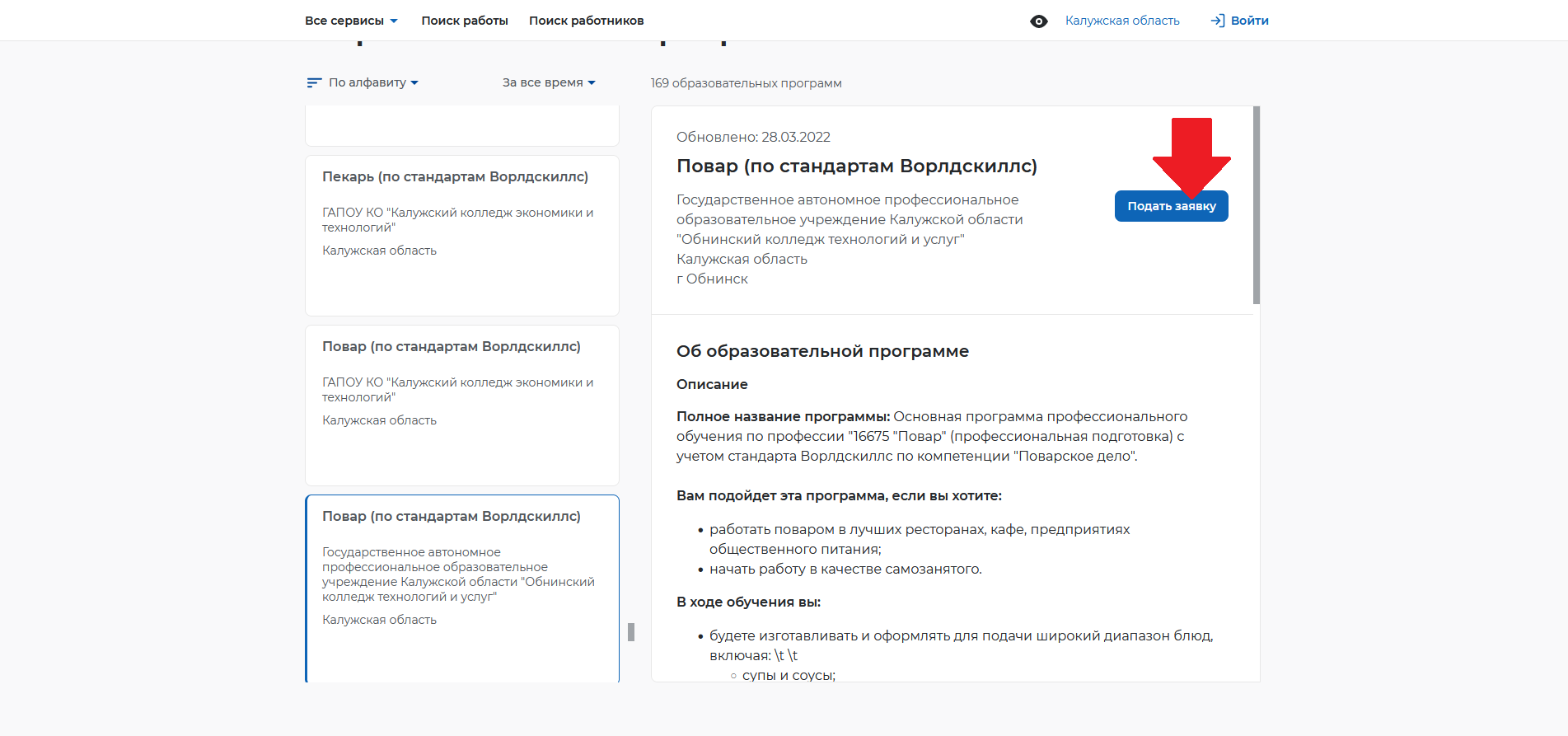 Заполните анкету для участия в федеральном проекте «Содействие занятости», укажите свою категорию и центр занятости населения в вашем регионе;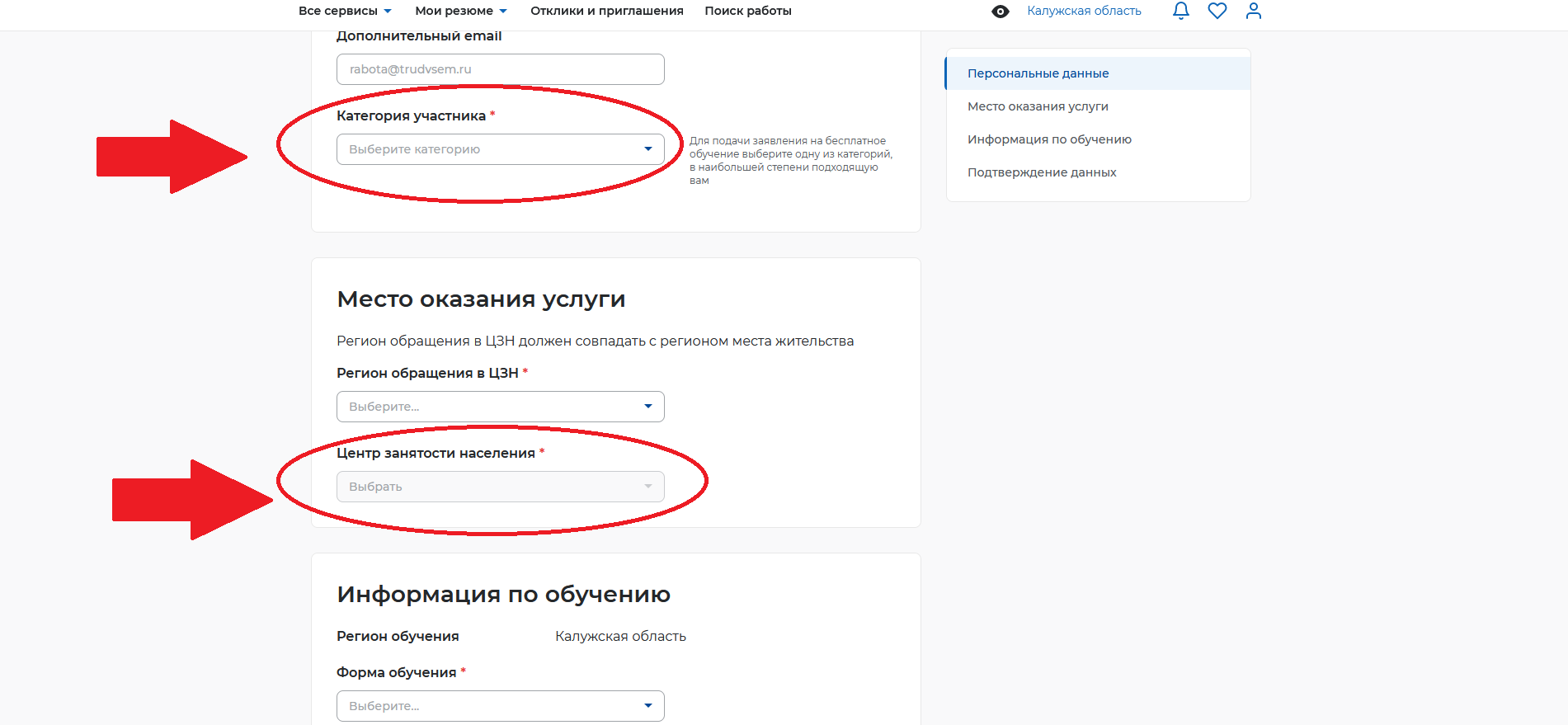 Проверьте и подтвердите свои данные;Нажмите на кнопку «ОТПРАВИТЬ ЗАЯВКУ».